中铁六物管通〔2015〕07号关于做好2015年防洪物资储备和信息收集的通知各子分公司、指挥部、代局指：根据集团公司《关于做好2015年防洪工作的通知》（中铁六程〔2015〕180号）要求，各级物资部门要积极严格执行各工程防洪预案的工作，按预案和计划做好防洪物资储备，同时做好防洪物资储备信息的收集。物资管理部已经建立了防洪物资信息交流平台，对我集团公司范围内各施工项目所储备防洪物资进行统计、汇总，编制成2015年防洪物资信息简报，现发放给大家。望各指挥部、子分公司接到此防洪物资信息简报后立即发放至所属项目部，指挥部、子分公司物资部门要加强对项目部防洪物资储备情况的检查，切实做到状态良好，储备到位。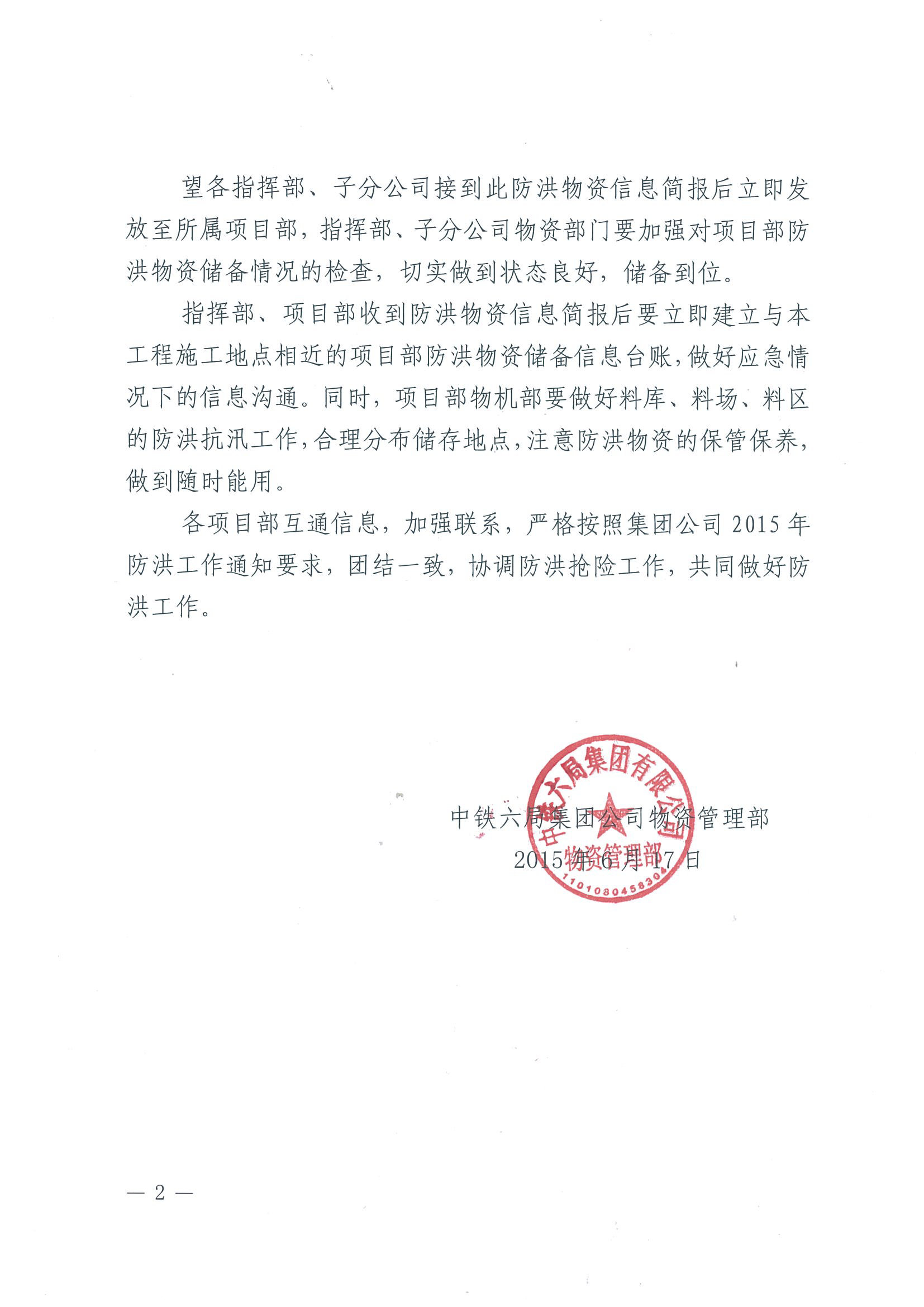 指挥部、项目部收到防洪物资信息简报后要立即建立与本工程施工地点相近的项目部防洪物资储备信息台账，做好应急情况下的信息沟通。同时，项目部物机部要做好料库、料场、料区的防洪抗汛工作，合理分布储存地点，注意防洪物资的保管保养，做到随时能用。各项目部互通信息，加强联系，严格按照集团公司2015年防洪工作通知要求，团结一致，协调防洪抢险工作，共同做好防洪工作。中铁六局集团公司物资管理部2015年6月17日